Филиал Республиканского государственного предприятия на праве хозяйственного ведения «Казгидромет» Министерства экологии и природных ресурсов РК по г.Алматы и Алматинской области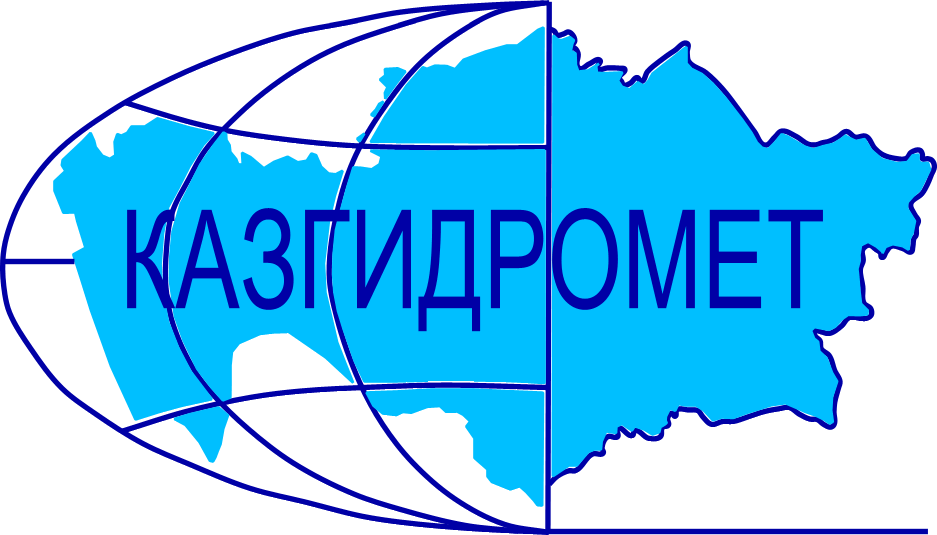 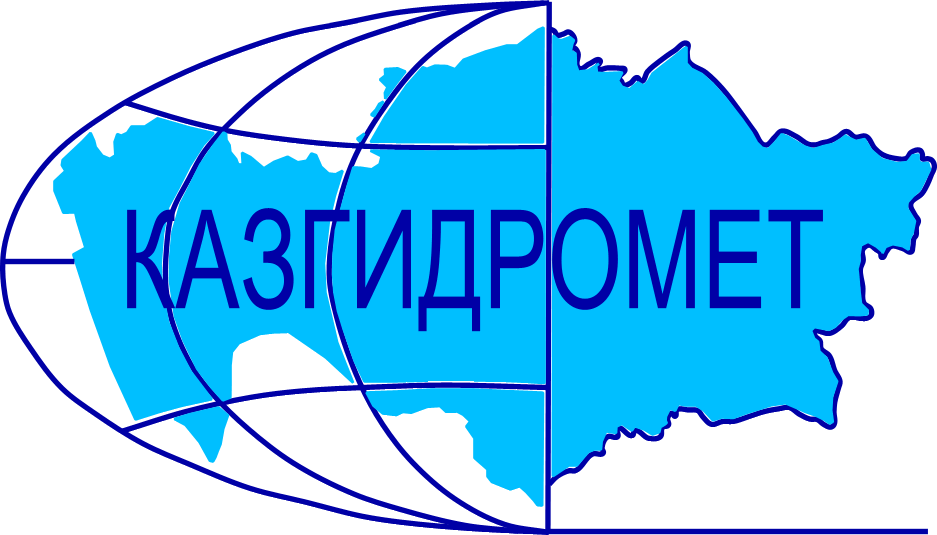 г.Алматы, проспект Абая, 32Ежедневный гидрологический бюллетень № 9Сведения о состоянии водных объектов г.Алматы и Алматинской области по данным гидрологического мониторинга на государственной сети наблюдений по состоянию на 8 час. 09 марта 2024 годаСведения о водохранилищах Примечание: * - данные отсутствуютДиректор филиала             		                                                                           Т. КасымбекСоставил (а)/Исп.: А.ӘмірғазыТел.: 2018Қазақстан Республикасы Экология және табиғи ресурстар министрлігінің «Қазгидромет» шаруашылық жүргізу құқығындағы республикалық кәсіпорнының Алматы қаласы және Алматы облысы бойынша филиалыАлматы қаласы, Абай, 32 даңғылы№ 9 Күнделікті гидрологиялық бюллетень Мемлекеттік бақылау желісіндегі гидрологиялық мониторинг деректері бойынша Алматы қаласы және Алматы  облысы су нысандарының 2024 жылғы 09 наурыздағы сағат 8-гі  жай-күйі туралы мәліметтер. Су қоймалары бойынша мәліметтер Ескерту: * - мәліметтер жоқФилиал директоры		                                                                               Т. ҚасымбекЖасады/Орын.: А.ӘмірғазыТел.: 2018Название гидрологического постаОпасный уровеньводы, смУровень воды, смИзменение уровня воды за сутки, ±смРасход воды, м³/секСостояние водного объектар.Иле-пристань Добын49024510246р.Иле-164 км выше Капшагайской ГЭС500319-6260р.Иле-уроч.Капшагай5013180225осевший лёдзаберегир.Иле-с.Ушжарма3761503ЛедоставЛед потемнелНаледьр.Иле-1 км ниже ответвления рук.Жидели3281401ледоставосевший лёдлёд потемнелр.Иле-аул Жидели286871ледоставр.Иле-протока Суминка5483474ледоставр.Иле-16 км ниже истока277133-2ледостав с промоинамир.Иле-протока Ир2561420Вода на льдур.Киши Алматы-МС Мынжылки300река пересохлар.Киши Алматы-альпбаза «Туюксу»62653900,29ледяные мостыр.Киши Алматы-ниже устья р.Сарысай29025100,54ледяные мостыр.Киши Алматы-МП Медеу136870неполный ледоставр.Киши Алматы –г.Алматы24817900,71заберегир.Батарейка-д/о «Просвещенец»984100,029неполный ледоставр.Бутак-с.Бутак28724300,11ледоставр.Улкен Алматы-1,1 км выше озера Улкен Алматы32929300,20заберегир.Улкен Алматы-2 км выше устья р.Проходной40024700,36р.Кумбел-устье1198001,48неполный ледоставледяные мостыр.Проходная-устье31026710,50неполный ледоставледостав с промоинамир.Терисбутак-устье23020400,45неполный ледоставр.Каскелен-г.Каскелен33726602,26р.Каскелен-устье213138310,9р.Талгар-г.Талгар3301550заберегир.Есик-г.Есик294река пересохлар.Турген-с.Таутурген1807300,53р.Узын Каргалы-п.Фабричный1608902,36заберегир.Курты-Ленинский мост46128036,58Вода на льдур.Шилик-выше вдхр.Бартогай424304-28,59р.Шилик-с.Малыбай1864001,29р.Темирлик-с.Темирлик271173-11,01заберегир.Шарын-уроч.Сарытогай250110-632,5р.Текес-с.Текес20012607,22р.Каркара-у выхода из гор2568404,89неполный ледоставр.Баянкол-с.Баянкол*18070-1неполный ледоставр.Нарынкол-с.Нарынкол2501610неполный ледоставвдхр.Капшагай-г.Капшагай115010812ледоставвдхр.Капшагай-МС Карашокы115010861навалы льда на берегахразводьяблинчатый ледоз.Улкен Алматы-на северном берегу1062522-7ледоставНазваниеНПУНПУФактические данныеФактические данныеФактические данныеФактические данныеНазваниеУровеньводы, м БСОбъем, млн. м3Уровеньводы, м БСОбъем, млн. м3Приток, м3/сСброс,м3/сКапшагайское   вдхр.485,0028140478,2417440260225Гидрологиялық бекеттердің атауыСудың шектік деңгейі, смСу дең-гейі,смСу деңгейі-нің тәулік ішінде өзгеруі,± смСу шығыны,  м³/секМұз жағдайы және мұздың қалыңдығы, смІле өз.- Добын айлағы490 24510246Іле өз.- Қапшағай ГЭС 164 шқ  жоғары500319-6260Іле өз.- Қапшағай шатқалы5013180225шөгінді мұз жағалық мұздарІле өз.- Үшжарма ауылы3761503МұзқұрсауМұз қарайдыҚызылсу мұзыІле өз.- Жиделі тармағынан 1 шқ төмен3281401мұзқұрсау шөгінді мұзмұз қарайдыІле өз.- Жиделі ауылы286871мұзқұрсауІле өз.- Суминка саласы5483474мұзқұрсауІле өз.- Жиделі тармағынан 16 шқ төмен277133-2мұз жамылғысындағы жылымдарІле өз.- Ир сағасының тармағы 2561420Мұз үстіндегі суКіші Алматы өз.- Мыңжылқы МС300өзеннің суы тартылып қалдыКіші Алматы өз.- «Тұйықсу» альпбазасы62653900,29ілмек мұзКіші Алматы өз.- Сарысай өзенінің сағасынан төмен29025100,54ілмек мұзКіші Алматы өз.- Медеу МП136870толық емес мұзқұрсауКіші Алматы өз.- Алматы қаласы24817900,71жағалық мұздарБатарейка өз.- «Просвещенец» демалыс үйі984100,029толық емес мұзқұрсауБұтақ өз.- Бұтақ ауылы28724300,11мұзқұрсауҮлкен Алматы өз.-Үлкен Алматы көлінен 1,1 шқ жоғары32929300,20жағалық мұздарҮлкен Алматы өз.- Проходная өзені сағасынан 2 шқ жоғары40024700,36Күмбел өз.- сағасы1198001,48толық емес мұзқұрсау ілмек мұзПроходная өз.- сағасы31026710,50толық емес мұзқұрсау мұз жамылғысындағы жылымдарТерісбұтақ өз.- сағасы23020400,45толық емес мұзқұрсау Қаскелен өз.- Қаскелен қаласы33726602,26Қаскелен өз.- сағасы213138310,9Талғар өз.- Талғар қаласы3301550жағалық мұздарЕсік өз.- Есік қаласы294өзеннің суы тартылып қалдыТүрген өз.- Таутүрген ауылы1807300,53Ұзын Қарғалы өз.- Фабричный ауылы1608902,36жағалық мұздар Күрті өз.- Ленин көпірі46128036,58Мұз ұстіндегі суШелек өз.- Бартоғай су қоймасынан жоғары424304-28,59Шелек өз.- Малыбай ауылы1864001,29Темірлік өз.- Темірлік ауылы271173-11,01жағалық мұздарШарын өз.- Сарытоғай шатқалы250110-632,5Текес өз.- Текес ауылы20012607,22Қарқара өз.- таудан шығар жер2568404,89толық емес мұзқұрсауБаянкөл өз.- Баянкөл ауылы*18070-1Нарынкөл өз.- Нарынкөл ауылы2501610толық емес мұзқұрсауҚапшағай су қоймасы-Қапшағай қаласы115010812мұзқұрсауҚапшағай су қоймасы-Қарашоқы МС115010861жағадағығы мұз үйінділерімұздың ажырауықұймақты мұзҮлкен Алматы көлі-сол жағалауы1062522-7мұзқұрсауАтауы Қалыпты тірек деңгейіҚалыпты тірек деңгейіНақты деректерНақты деректерНақты деректерНақты деректерАтауы Су деңгейі,м  БЖКөлем,км3Су деңгейі,м  БЖКөлем,км3Төгім,м3/сНақты ағын,м3/с Қапшағай су қоймасы485,0028140478,2417440260225